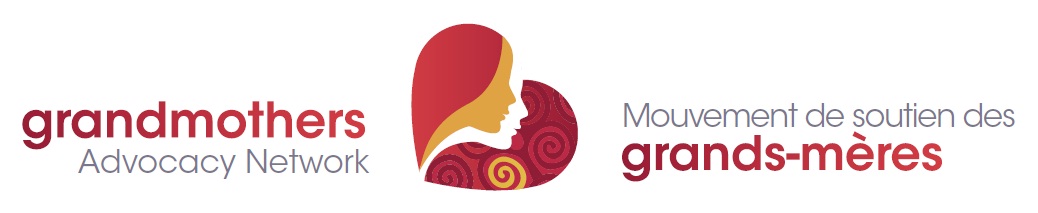 Advocating for grandmothers, vulnerable children and youth in sub-Saharan AfricaA Fair Shot Petition from Doctors Without Borders/MSF to Glaxo Smith Kline and Pfizer asking them to reduce the price of the pneumonia vaccine.To Pfizer CEO Ian Read and GSK CEO Andrew Witty:A child dies of pneumonia every 35 seconds.  Your companies, Pfizer & GSK, make an effective vaccine to prevent pneumonia but still 75% of children around the world remain unprotected against the disease. One key barrier is the high price. Pfizer & GSK have already reported more than US$26 billion in global sales from the pneumonia vaccine alone. We call on you to lower the price to $5 per child for all developing countries and humanitarian organizations. It’s time to give all countries a fair shot at protecting the lives of their children.NOTE: Your name will be added to the MSF Fair Shot Online Petition. Names will NOT be made public by MSF and e-mail addresses will not be shared publicly. *PLEASE PLACE CHECK MARK IN LAST COLUMN IF YOU WANT TO RECEIVE FURTHER E-MAILS ABOUT THIS CAMPAIGN from MSF.#FULL NAME(Print)E-MAIL (PRINT)Further e-mails? *123456789101112131415161718192021222324252627283031323334